ALLERGIES : ALIMENTAIRES 	Oui  Non MEDICAMENTEUSES 	Oui  Non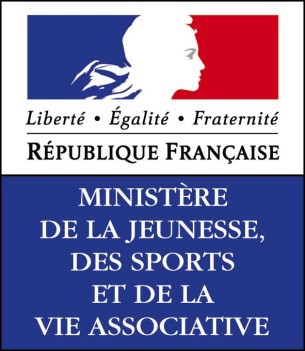 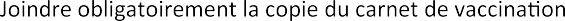 AUTRES (animaux, plantes, pollen) :          Oui  Non		Précisez .................................................................................................................Si oui, joindre un	précisant la cause de l’allergie, les signes évocateurs et la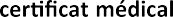 conduite à tenir.Le mineur présente-t-il un problème de santé, si oui préciser     Oui  Non............................................................................................................................................................................................................................................................................................................................................................................................................................................................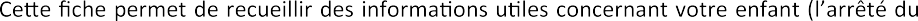 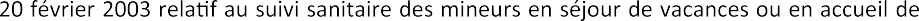 loisirs).VACCINATION 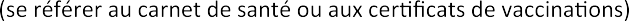 SI LE MINEUR N’A PAS LES VACCINS OBLIGATOIRES JOINDRE UN CERTIFICAT MÉDICAL DE CONTRE- INDICATION.RENSEIGNEMENTS CONCERNANT LE MINEURPoids : ………..kg ;  Taille : …………….cm (informations nécessaires en cas d’urgence)Suit-il un traitement médical pendant le séjour ?	Oui	NonSi oui, joindre une ordonnance récente et les médicaments correspondants (boîtes de médicaments dans leur emballage d’origine marquées au nom de l’enfant avec la notice).Aucun médicament ne pourra être administré sans ordonnance. RECOMMANDATIONS UTILES DES PARENTS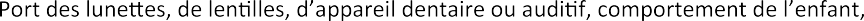 difficultés de sommeil, énurésie nocturne, etc…................................................................................................................................................................................................................................................................................................................................................................................................................................................................................................................................................................................................................RESPONSABLES DU MINEURResponsable N°1 : NOM : ........................... PRÉNOM : .............................................................ADRESSE :.................................................... ................................................................................................................................................... ..............................................................................TEL DOMICILE ............................................. TEL TRAVAIL ...........................................................TEL PORTABLE : ..........................................Responsable N°2 : : NOM : ......................... PRÉNOM : .............................................................ADRESSE :.................................................... ................................................................................................................................................... ..............................................................................TEL DOMICILE ............................................. TEL TRAVAIL ...........................................................TEL PORTABLE : ..........................................NOM ET TEL MEDECIN TRAITANT : ………………………………………………………………………….Je soussigné(e)………………………………………………………………...,   responsable   légal   du   mineur, déclare exacts les renseignements portés sr cette fiche et m’engage à les réactualiser si nécessaire. J’autorise le responsable de l’accueil de loisirs à prendre, le cas échéant, toutes mesures rendues nécessaires selon l’état de santé de ce mineur.Date :	Signature :VACCINATIONS OBLIGATOIRESOuiNonDATES DES DERNIERS RAPPELSVACCINS RECOMMANDÉSDATESDiphtérieCoquelucheTétanosHaemophilusPoliomyéliteRubéole-Oreillons- Rougeole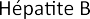 PneumocoqueBCGAutres (préciser)